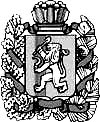 АДМИНИСТРАЦИЯ ВАХРУШЕВСКОГО СЕЛЬСОВЕТА ТАСЕЕВСКОГО РАЙОНА КРАСНОЯРСКОГО КРАЯПОСТАНОВЛЕНИЕ09.04.2021г.		 		с. Унжа					№ 22Об установлении временного ограничения движения транспортных средств по автомобильным дорогам общего пользования местного значения Вахрушевского сельсовета Тасеевского района Красноярского края в весенний период 2021 года	В соответствии со статьей 30 Федерального закона от 08.11.2007 №	257-ФЗ «Об автомобильных дорогах и о дорожной деятельности в Российской Федерации и о внесении изменений в отдельные законодательные акты Российской Федерации», пунктом 3 статьи 6, статьей 14 Федерального закона от 10.12.1995 № 196-ФЗ «О безопасности дорожною движения», статьей 2 Закона Красноярского края от 24.05.2012 № 2-312 «О временных ограничении или прекращении движения транспортных средств но автомобильным дорогам регионального или межмуниципального, местною значения в границах населенных пунктов па территории Красноярского края», пунктом 6 статьи 3 Закона Красноярского края от 09.12.2010 № 11-5430 «О разграничении полномочий органов государственной власти Красноярского края в» области использования автомобильных дорог и осуществления дорожной деятельности», постановлением правительства Красноярского края от 18.05.2012 № 221-и, приказом министерства транспорта Красноярского края от 09.03.2021 № 3/7-Н «Об установлении временного ограничения движения транспортных средств по автомобильным дорогам общего пользования регионального или межмуниципального значения Красноярского края в весенний и летний периоды 2021 года», на основании Устава Вахрушевского сельсовета,ПОСТАНОВЛЯЮ:1. Установить временное ограничение движения транспортных средств с грузом или без груза (далее - временное ограничение движения), следующих по автомобильным дорогам общего пользования местного значения Вахрушевского сельсовета Тасеевского района Красноярского края (далее - автомобильные дороги) с превышением временно установленных предельно допустимых нагрузок на каждую ось:на одиночную ось - 6 тонн, двухосную тележку - 5 тонн и трехосную тележку - 4тонны: с 19.04.2021 по 18.05.2021года2. Администрации Вахрушевского сельсовета в течение 5 рабочих дней со дня принятия настоящего постановления направить в Государственную инспекцию по безопасности дорожного движения МО МВД России «Дзержинский» с. Тасеево письменное уведомление о введении временного ограничения движения на автомобильных дорогах.	3. Информировать пользователей автомобильными дорогами, указанными в пункте 1 настоящего постановления, о причинах и сроках ограничения движения, в средствах информации не позднее, чем за 10 дней до начала введения временного ограничения движения.	4. Обеспечить установку в течение суток с даты начала периода временного ограничения движения и демонтаж в течение суток с даты окончания периода временного ограничения движения на автомобильных дорогах, указ;. 1ных в пункте 1 настоящего приказа, дорожных знаков 3.12 «Ограничение массы, приходящейся на ось транспортного средства» со знаками дополнительной информации, предусмотренными Правилами дорожного движения Российской Федерации, утвержденными постановлением правительства Российской Федерации от 23.10.1993 № 1090.	5. Контроль за исполнением настоящего постановления оставляю за собой.	6.Опубликовать Постановление в газете «Ведомости Вахрушевского сельсовета».	7. Постановление вступает в силу на следующий день после его официального опубликования в газете «Ведомости Вахрушевского сельсовета».Глава сельсовета:								Н.Н. Маклашевич